NURSERY                          3:  Karen Kirkland		           10:  Tammy Vaughn		          17:  Dianne Dusang		         24:  Wendy Hunter		                                          TODDLERS CHURCH                         3: Brandi McKinley & Sarah Fuller                        10: Amanda Rodgers & John Seal                       17: Sonia Mitchell & Brooke Hunter                      24: Brandi McKinley & Timothy Balch	        DEACONS OF THE WEEKJune 4 - 10:  Gary Mitchell, Chuck Simmons, Gary UzelJune 11 - 17:  Todd Spiers, Ken Hall, Doug SealJune 18 - 24:   Brett ONeal, Jacob McKinley, Steve RodgersJune 25 – July 1:  William Seal, Robert Zar, Paul PellegrineSANCTUARY FLOWERS                                    3:  Freddie & Nellie Watts                                 10:  Billy Floyd & Elizabeth and                                Jeanette Stuart                                                        17:  William & Melba Seal                               24:  Robert & Sherri Thigpen	                                     AVERAGE ATTENDANCE FOR MAYSunday School:  141Wed. Night (Children/Nursery):  32Wed. Night (Youth):   30Wed. Night (College):  4Super Seniors:  17SYMPATHY Our Church Staff and Church Family extend deepest sympathy to:The family of Mrs. Lilla StewartSENIOR ADULT DAY LUNCHEONSUNDAY, JUNE 3RDIt will be a “Potluck” dinner so bring your favorite side and/or dessertWEDNESDAY NIGHT MEALSThere will be NO meals served from June 6th to July 4th.Meals will resume on July 11th.VACATION BIBLE SCHOOLJUNE 11 – 158:30 am – 12 Noon (4 years to 6th grade)You can register online at pgbcpicayune@gmail.comYOUTH “BAKESALE” FUNDRAISERJUNE 17TH (Father’s Day)Following Morning WorshipCome support the Youth and buy Dad dessert!CHILDREN’S CENTRIKID CAMPJUNE 18 – 22At Timber Creek in Pulaski, MSMEGA SPORTS CAMPJUNE 25 – 298:30 am – 12 Noon (1st thru 6th grade)You can register online at pgbcpicayune@gmail.comMEMORY VERSE FOR JUNE For Christ has entered, not into holy places made with hands, which are copies of the true things, but into heaven itself, now to appear in the presence of God on our behalf.                                                              Hebrews 9:24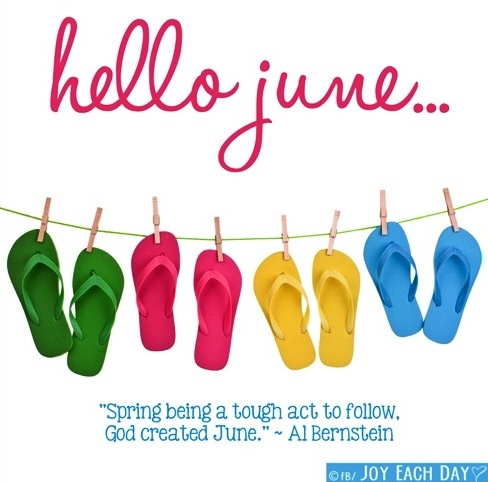   Sunday:Fellowship (Coffee & Donuts) - 9:00 a.m.Sunday School - 9:30 a.m.Morning Worship Service - 10:30 a.m.Discipleship Training - 5:00 p.m.Evening Worship – 6:00 p.m.Wednesday:Prayer Meeting/Bible Study (All Ages) - 6:30 p.m.___________________________________________________      2   Prayer Plus (Men’s Prayer Group) – 8:00 am - Paul’ Pastry       2   Senior Fair & Expo – 8:00 am – 12 Noon – Picayune High School Gym       3   Sr. Adult Day Luncheon – “Potluck” meal following Morning Worship       3   Deacon’s Meeting – Following Business Meeting       4   Heaven’s Helpers – 6:30 pm       9   Hunter Education Course – 8:00am – 6:00pm-in the CAB     10  Quarterly Business Meeting – Following Sunday Evening Worship11-15  Vacation Bible School – 8:30am – 12 Noon (4yrs – 6th grade)     14  Flag Day     17  HAPPY FATHER’S DAY     17  Guest Speaker from Africa     17  Youth Fundraiser–Bake sale–Following Morning Worship     17  NO EVENING SERVICES18-22  Children’s Camp       21  First Day of Summer!      21  Super Senior’s Lunch–11:00 am–Bogalusa Grill       24  Men’s Ministry Breakfast – 8:00am      24  Ice Cream Social – Following Evening Worship 25-29  MEGA Sports Camp – 8:30am – 12 Noon  (1st thru 6th grade)                                               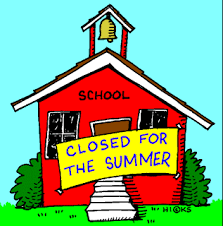 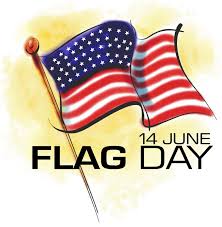 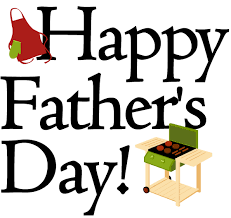 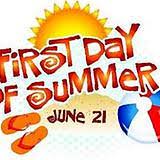 The Chime Newsletter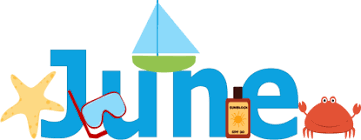 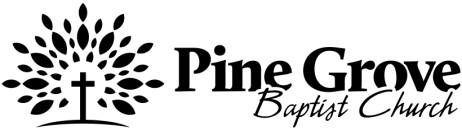 34 Pine Grove Road - Picayune, MS 39466Church Office: (601) 798-3645 – Fax (601) 798-8246Office Hours: Tues., Wed., & Thur. (8:00 am – 3:00 pm)E-Mail:  pgbcpicayune@gmail.comWeb Site:  www.pgncpicayune.comPine Grove Baptist Church Ministry Team:Bro. Cody Warren, PastorZack Malley, Minister to YouthDonald Balch,  Minister to ChildrenBenjy Rigney, Minister of MusicJamie ONeal, Church SecretaryCrystal Ramos, Financial Secretary